Use this template to plan an overview or summary of the teaching, learning and assessment for a year level in the Australian Curriculum: History. For planning advice, refer to the Planning for teaching, learning and assessment document available on the Planning tab for each learning area at www.qcaa.qld.edu.au/p-10/aciq/version-9/learning-areas.How to use this template: Type information into the fields (yellow shading). When the plan is complete, delete the highlighted instructions (blue shading). To do so, select the instruction text, click the Home tab > Styles dropdown > Clear All/Clear Formatting > text will revert to Normal style and you can delete the text.Note: Insert/delete rows/columns, as required, to provide an overview of the teaching, learning and assessment sequence across the year level.Note:Adjust the table to reflect the number of units you will offer.Highlight the aspects of the achievement standard that will be assessed within each unit.Note: Adjust the table to reflect the number of units you will offer. Check or uncheck the columns as appropriate for each unit.Note: Adjust the table to reflect the number of units you will offer. Check or uncheck the columns as appropriate for each unit. © State of Queensland (QCAA) 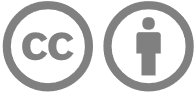 Licence: https://creativecommons.org/licenses/by/4.0 | Copyright notice: www.qcaa.qld.edu.au/copyright — lists the full terms and conditions, which specify certain exceptions to the licence. | Attribution (include the link): © State of Queensland (QCAA)  www.qcaa.qld.edu.au/copyright.Unless otherwise indicated material from the Australian Curriculum is © ACARA 2010–present, licensed under CC BY 4.0. For the latest information and additional terms of use, please check the Australian Curriculum website and its copyright notice. 
Curriculum and assessment planLevel descriptionContext and cohort considerations (if applicable) The Year 7 curriculum provides a study of history from the time of the earliest human communities to the end of the ancient period, approximately 60,000 years ago – c.650 (CE), and a study of early First Nations Peoples of Australia. It was a period defined by the development of cultural practices and organised societies. The study of the ancient world includes the discoveries (the remains of the past and what we know) and the mysteries (what we do not know) about this period of history, in a range of societies from places including Egypt, Greece, Rome, India and China.An overview of the study of the ancient world's earliest societies requires students to develop a broad understanding of the context and chronology of the period, the patterns of historical continuity and change over time, and related historical themes. This includes understanding the archaeological and historical terms used to describe different periods of time, and the ways different cultures, including First Nations Australians, identify and represent time.In Year 7, students are expected to study the sub-strand Deep time history of Australia and at least one of the topics from The ancient world sub-strand. The ancient world sub-strand topics are:GreeceRomeEgyptIndiaChina.Inquiry questions provide a framework for developing students’ knowledge, understanding and skills. The following inquiry questions are examples only and may be used or adapted to suit local contexts:How do we know about the ancient past?Why, where and when did the earliest societies develop?What emerged as the distinctive features of societies of early First Nations Peoples of Australia?What emerged as the defining features and achievements of ancient societies?What have been the significant legacies of ancient societies?Describe the context and cohort. Consider the following to make informed professional decisions during the planning process:relevant student data and information, e.g. achievement dataavailable resources, e.g. timetablingschool and sector priorities.Unit 1 — Unit 2 — Unit 3 — Unit 4 — Duration: Duration: Duration: Duration: Unit 1Unit 1Unit 2 Unit 2 Unit 3Unit 3Unit 4Unit 4Assessment — TimingAssessment — TimingAssessment — TimingAssessment — Timing AssessmentAchievement standardBy the end of Year 7, students describe the historical significance of the ancient past and the histories of early First Nations Peoples of Australia. They identify the causes and effects of events, developments and achievements connected to groups and individuals in Australia and other societies from the ancient past. Students describe the social, religious, cultural, economic, environmental and/or political aspects related to changes and continuities in these societies. They identify the roles and achievements of significant individuals and groups, and the influences on the development of ancient societies. Students explain the importance of heritage sites connected to Australia and other societies from the ancient past.Students develop questions about the past. They locate and identify primary and secondary sources as evidence in historical inquiry. They describe the origin, content, context and purpose of primary and secondary sources. Students identify the accuracy and usefulness of sources as evidence. They sequence events and developments to describe causes and effects, and continuities and changes across societies and periods of time. They describe the perspectives, attitudes and values of the past in sources. They identify and describe historical interpretations about significant events and people. Students use historical knowledge, concepts, terms and evidence from sources to create descriptions, explanations and historical arguments.By the end of Year 7, students describe the historical significance of the ancient past and the histories of early First Nations Peoples of Australia. They identify the causes and effects of events, developments and achievements connected to groups and individuals in Australia and other societies from the ancient past. Students describe the social, religious, cultural, economic, environmental and/or political aspects related to changes and continuities in these societies. They identify the roles and achievements of significant individuals and groups, and the influences on the development of ancient societies. Students explain the importance of heritage sites connected to Australia and other societies from the ancient past.Students develop questions about the past. They locate and identify primary and secondary sources as evidence in historical inquiry. They describe the origin, content, context and purpose of primary and secondary sources. Students identify the accuracy and usefulness of sources as evidence. They sequence events and developments to describe causes and effects, and continuities and changes across societies and periods of time. They describe the perspectives, attitudes and values of the past in sources. They identify and describe historical interpretations about significant events and people. Students use historical knowledge, concepts, terms and evidence from sources to create descriptions, explanations and historical arguments.By the end of Year 7, students describe the historical significance of the ancient past and the histories of early First Nations Peoples of Australia. They identify the causes and effects of events, developments and achievements connected to groups and individuals in Australia and other societies from the ancient past. Students describe the social, religious, cultural, economic, environmental and/or political aspects related to changes and continuities in these societies. They identify the roles and achievements of significant individuals and groups, and the influences on the development of ancient societies. Students explain the importance of heritage sites connected to Australia and other societies from the ancient past.Students develop questions about the past. They locate and identify primary and secondary sources as evidence in historical inquiry. They describe the origin, content, context and purpose of primary and secondary sources. Students identify the accuracy and usefulness of sources as evidence. They sequence events and developments to describe causes and effects, and continuities and changes across societies and periods of time. They describe the perspectives, attitudes and values of the past in sources. They identify and describe historical interpretations about significant events and people. Students use historical knowledge, concepts, terms and evidence from sources to create descriptions, explanations and historical arguments.By the end of Year 7, students describe the historical significance of the ancient past and the histories of early First Nations Peoples of Australia. They identify the causes and effects of events, developments and achievements connected to groups and individuals in Australia and other societies from the ancient past. Students describe the social, religious, cultural, economic, environmental and/or political aspects related to changes and continuities in these societies. They identify the roles and achievements of significant individuals and groups, and the influences on the development of ancient societies. Students explain the importance of heritage sites connected to Australia and other societies from the ancient past.Students develop questions about the past. They locate and identify primary and secondary sources as evidence in historical inquiry. They describe the origin, content, context and purpose of primary and secondary sources. Students identify the accuracy and usefulness of sources as evidence. They sequence events and developments to describe causes and effects, and continuities and changes across societies and periods of time. They describe the perspectives, attitudes and values of the past in sources. They identify and describe historical interpretations about significant events and people. Students use historical knowledge, concepts, terms and evidence from sources to create descriptions, explanations and historical arguments.By the end of Year 7, students describe the historical significance of the ancient past and the histories of early First Nations Peoples of Australia. They identify the causes and effects of events, developments and achievements connected to groups and individuals in Australia and other societies from the ancient past. Students describe the social, religious, cultural, economic, environmental and/or political aspects related to changes and continuities in these societies. They identify the roles and achievements of significant individuals and groups, and the influences on the development of ancient societies. Students explain the importance of heritage sites connected to Australia and other societies from the ancient past.Students develop questions about the past. They locate and identify primary and secondary sources as evidence in historical inquiry. They describe the origin, content, context and purpose of primary and secondary sources. Students identify the accuracy and usefulness of sources as evidence. They sequence events and developments to describe causes and effects, and continuities and changes across societies and periods of time. They describe the perspectives, attitudes and values of the past in sources. They identify and describe historical interpretations about significant events and people. Students use historical knowledge, concepts, terms and evidence from sources to create descriptions, explanations and historical arguments.By the end of Year 7, students describe the historical significance of the ancient past and the histories of early First Nations Peoples of Australia. They identify the causes and effects of events, developments and achievements connected to groups and individuals in Australia and other societies from the ancient past. Students describe the social, religious, cultural, economic, environmental and/or political aspects related to changes and continuities in these societies. They identify the roles and achievements of significant individuals and groups, and the influences on the development of ancient societies. Students explain the importance of heritage sites connected to Australia and other societies from the ancient past.Students develop questions about the past. They locate and identify primary and secondary sources as evidence in historical inquiry. They describe the origin, content, context and purpose of primary and secondary sources. Students identify the accuracy and usefulness of sources as evidence. They sequence events and developments to describe causes and effects, and continuities and changes across societies and periods of time. They describe the perspectives, attitudes and values of the past in sources. They identify and describe historical interpretations about significant events and people. Students use historical knowledge, concepts, terms and evidence from sources to create descriptions, explanations and historical arguments.By the end of Year 7, students describe the historical significance of the ancient past and the histories of early First Nations Peoples of Australia. They identify the causes and effects of events, developments and achievements connected to groups and individuals in Australia and other societies from the ancient past. Students describe the social, religious, cultural, economic, environmental and/or political aspects related to changes and continuities in these societies. They identify the roles and achievements of significant individuals and groups, and the influences on the development of ancient societies. Students explain the importance of heritage sites connected to Australia and other societies from the ancient past.Students develop questions about the past. They locate and identify primary and secondary sources as evidence in historical inquiry. They describe the origin, content, context and purpose of primary and secondary sources. Students identify the accuracy and usefulness of sources as evidence. They sequence events and developments to describe causes and effects, and continuities and changes across societies and periods of time. They describe the perspectives, attitudes and values of the past in sources. They identify and describe historical interpretations about significant events and people. Students use historical knowledge, concepts, terms and evidence from sources to create descriptions, explanations and historical arguments.By the end of Year 7, students describe the historical significance of the ancient past and the histories of early First Nations Peoples of Australia. They identify the causes and effects of events, developments and achievements connected to groups and individuals in Australia and other societies from the ancient past. Students describe the social, religious, cultural, economic, environmental and/or political aspects related to changes and continuities in these societies. They identify the roles and achievements of significant individuals and groups, and the influences on the development of ancient societies. Students explain the importance of heritage sites connected to Australia and other societies from the ancient past.Students develop questions about the past. They locate and identify primary and secondary sources as evidence in historical inquiry. They describe the origin, content, context and purpose of primary and secondary sources. Students identify the accuracy and usefulness of sources as evidence. They sequence events and developments to describe causes and effects, and continuities and changes across societies and periods of time. They describe the perspectives, attitudes and values of the past in sources. They identify and describe historical interpretations about significant events and people. Students use historical knowledge, concepts, terms and evidence from sources to create descriptions, explanations and historical arguments.ModerationContent descriptionsUnitsUnitsUnitsUnitsContent descriptionsUnitsUnitsUnitsUnitsKnowledge and understanding1234Skills1234Deep time history of Australiatheories and historical interpretations about early human evolution and migration, such as the theory that people moved out of Africa and the causes of migration to other parts of the world, including AustraliaAC9HH7K01Questioning and researchingdevelop historical questions about the past to inform historical inquiryAC9HH7S01theories about the causes and effects of the arrival of early First Nations Australians on the Australian continent and their migration routes across the continentAC9HH7K02locate and identify primary and secondary sources to use in historical inquiryAC9HH7S02how First Nations Australians are the world’s oldest continuing cultures, displaying evidence of both continuity and change over deep timeAC9HH7K03Using historical sourcesidentify the origin, content, context and purpose of primary and secondary sourcesAC9HH7S03how First Nations Australians have responded to environmental processes and changes over timeAC9HH7K04identify and describe the accuracy and usefulness of primary and secondary sources as evidenceAC9HH7S04the technological achievements of early First Nations Australians, and how these developed in different places and contributed to daily life, and land and water source managementAC9HH7K05Historical perspectives and interpretationsdescribe causes and effects, and explain continuities and changesAC9HH7S05the social organisation and cultural practices of early First Nations Australians, and their continuity and change over timeAC9HH7K06identify perspectives, attitudes and values of the past in sourcesAC9HH7S06the cultural obligations of First Nations Australians about significant heritage sites, including ancestral remains, material culture and artefacts, and the role of collaboration between First Nations Australians and other individuals and groups to ensure cultural preservationAC9HH7K07explain historical interpretations about significant events, individuals and groupsAC9HH7S07The ancient worldthe different methods and sources of evidence used by historians and archaeologists to investigate early societies, and the importance of archaeology and conserving the remains, material culture and heritage of the pastAC9HH7K08Communicatingcreate descriptions, explanations and historical arguments, using historical knowledge, concepts and terms that reference evidence from sourcesAC9HH7S08how the physical environment and geographical features influenced the development of the ancient societyAC9HH7K09the organisation and roles of key groups in ancient society such as the nobility, bureaucracy, women and slaves, and how they influenced and changed societyAC9HH7K10key beliefs, values and practices of an ancient society, with a particular emphasis on one of the following areas: everyday life, warfare, or death and funerary customsAC9HH7K11causes and effects of contacts and conflicts within ancient societies and/or with other societies, resulting in developments such as the conquest of other lands, the expansion of trade and peace treatiesAC9HH7K12the role and achievements of a significant individual in an ancient societyAC9HH7K13General capabilitiesUnitsUnitsUnitsUnitsCross-curriculum prioritiesUnitsUnitsUnitsUnits12341234Critical and creative thinking Aboriginal and Torres Strait Islander histories and culturesDigital literacy Asia and Australia’s engagement with AsiaEthical understandingSustainabilityIntercultural understandingLiteracy NumeracyPersonal and social capability